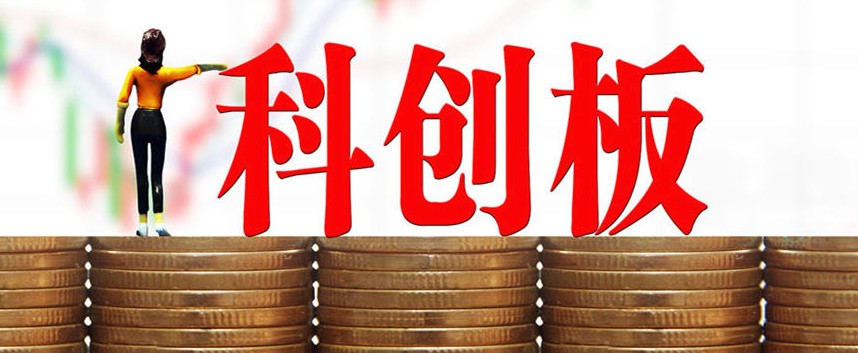 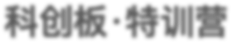 在中国经济结构转型，新旧动能转换之际，企业战略略和商业模式亟待重构。在第四次⼯工业⾰革命浪潮滚滚⽽而来之际，企业产业结构急需升级换代。在⾦金金融市场结构加速调整之际，企业融资⽅方式须根本性改变。  科创板横空出世，PE    退出环节畅通，股权（PE）投资⼤大时代已来。2019年年科创板来了了科创板实施注册制 • 未盈利利企业可以上市 • 红筹企业可以上市 • 分拆企业可以上市同股不不同权企业可以上市科技创新企业快速⾛走进科创板，占据竞争战略略先机。为推动真正具备核⼼心竞争能⼒力力的科技创新企业快速⾛走进科创板， 我们利利⽤用资源优势，推出“科创板·资本运作特训营”旨在帮助企业家树⽴立正确的资本运作理理念，了了解科创板运⾏行行规则，整合资本市场优质资源， 快速⾛走进科创板，⾼高效进⾏行行资本运作。甄别拟科创板企业，发⾏行行私募基⾦金金产品，对标的企业进⾏行行上市前的私募股权投资，打开财富增值的新密码。 	特训课表	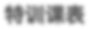  	特训对象	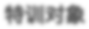 融资者	投资者企业所处战略略性新兴产业完全拥有⾃自主知识产权，具备核⼼心竞争能⼒力力有明确的私募、上市和并购等资本运作需求科创企业需 5000 万以上营业收⼊入有明确的投资规划和需求有可证明的产业投资或财务投资经验企业或⾼高净值⼈人群须拥有 1000 万元以上可证明的⾦金金融资产 	特邀讲师	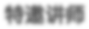 刘平安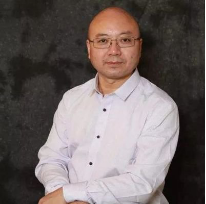 现为北北京⾦金金⻓长川资本管理理有限公司董事⻓长兼总裁，中国新三板研究中⼼心⾸首席经济学家，新华社特约经济分析师，新华社  中国⾦金金融信息⽹网专栏作者， 中国社会科学院经济学博⼠士，著名⾦金金融资本实战专家。近年年在⼈人⺠民⽇日报、中国证券报、证券⽇日报、证券时报、上海海证券报等国内主流财经媒体发表科创   板、新三板和资本市场财经评论，接受知名财经媒体记者采访百余次。刘平安博⼠士现为清华、北北⼤大等⼗十多所著名⾼高校客座教授，为 MBA、EMBA、总裁班和资本运作班讲授资本市场、科创板、和 PE  等资本运作课程。现为中国社会科学院研究⽣生院⼯工商管理理硕⼠士专业（MBA）特聘导师。曾在中国平安保险集团、⼤大鹏证券、联想控股等知名企业从事资本运作实务，   曾为两家创新型企业的⾸首席执⾏行行官，具有丰富的资本运作实战经验和企业管理理经验。创⽴立的北北京⾦金金⻓长川资本管理理有限公司，是专业的⻛风险投资管理理机构，管理理多只创投基⾦金金，主要投         资领域为云计算、⼤大数据、物联⽹网和⼈人⼯工智能等战略略性新兴产业。⾦金金⻓长川资本旗下管理理的基⾦金金所投              资的企业，已在创业板成功上市， 并有多家所投资企业在创业板排队过会和接受券商辅导。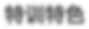 实战性强：操作性强，落地性好。通俗易易懂：深⼊入浅出，语⾔言精炼，逻辑性强。 本例例教学：学员案例例现场剖析，⽼老老师本例例全案分享。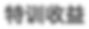 融资树⽴立正确认知，准确把握科创板上市规则，夯实管理理基础，搭建资源平台，⼿手把⼿手扶你⾛走进科创板。投资实战⽼老老师，专业团队，优质项⽬目，带你⾛走进 PE 新时代。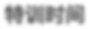 2019年年7⽉月19⽇日-7⽉月21⽇日三天两夜（9：00—12：00；14：00—17：00，19：00—21：00）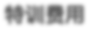 ⼀一家企业费⽤用1.98万元每家企业仅限两⼈人，另加⼈人员按8000元/⼈人的费⽤用收取仅限企业董事⻓长、总裁和财务总监（⿎鼓励团队学员）交通及⻝⾷食宿费⽤用⾃自理理，如需协助可与主办方联系联系人：赵老师 15911037933（微信同号）邮    箱：2889303302@qq.com 科创板特训营（3天2夜）报 名 表备注：酒店住宿，请提前与教务老师沟通确认。⽇日程模块内容说明时间第⼀一天序科创板推出的时代背景科创板是在什什么样的时代背景下推出的企业⾯面临的三⼤大挑战9:00—12:00第⼀一天认知篇资本资本运作资本市场资本的作⽤用有正确的认知，才会有正确的⾏行行为；有正确的⾏行行为，才会有良好的结果⼊入理理解资本市场和资本运作的基本理理念，树⽴立资本市场和资本运作的正确认知9:00—12:00第⼀一天市场篇科创板上市规则深⼊入解读注册制科创板服务什什么企业哪些⾏行行业的企业可以上科创板发⾏行行上市标准交易易规则投资者适当性管理理度公司治理理结构信息披露露严格的退市制度14:00—17:0019:00—21:00第⼆二天基础篇企业如何才能⾛走进科创板企业产业战略略抉择打造企业核⼼心技术实现企业⾼高成⻓长完善公司治理理结构构建独特的商业模式打造优秀的管理理团队构建规范的财务管理理体系制定清晰的发展战略略规划夯实企业资本运作的⼋八⼤大管理理基础重点：治理理结构、商业模式、管理理团队、财务管理理、战略略规划全天9:00—12:0014:00—17:0019:00—21:00第三天操作篇科创板上市前的私募股权融资企业为何要私募融资私募融资：操作与流程私募交易易结构安排私募融资⻛风险控制私募融资的理理由，交易易结构及⻛风险控制⾦金金融⼯工具公司价值评估对赌条款设计投资者保护性条款优先清算权……9:00—12:00第三天投资篇如何投资拟科创板企业PE 投资：操作与⻛风险控制学员科创企业现场剖析⽼老老师案例例全案分享拟科创板项⽬目路路演14:00—17:00姓    名性 别民 族贴照片处贴照片处籍    贯学 历专 业贴照片处贴照片处★身份证号（必填）★身份证号（必填）★身份证号（必填）出生年月贴照片处贴照片处职    务电   话传 真单位名称手 机单位地址邮政编码邮政编码企业性质公司网址公司网址公司网址E—mailE—mail教育经历工作经历★申请人单位公章（必填）：★申请人单位公章（必填）：★申请人单位公章（必填）：★申请人单位公章（必填）：★申请人单位公章（必填）：★申请人单位公章（必填）：★申请人单位公章（必填）：★申请人单位公章（必填）：★申请人单位公章（必填）：★申请人单位公章（必填）：中心联系方  式联系人：赵老师 15911037933（微信同号）邮  箱：2889303302@qq.com地  址: 北京海淀区清华科技园邮  编：100000联系人：赵老师 15911037933（微信同号）邮  箱：2889303302@qq.com地  址: 北京海淀区清华科技园邮  编：100000联系人：赵老师 15911037933（微信同号）邮  箱：2889303302@qq.com地  址: 北京海淀区清华科技园邮  编：100000联系人：赵老师 15911037933（微信同号）邮  箱：2889303302@qq.com地  址: 北京海淀区清华科技园邮  编：100000联系人：赵老师 15911037933（微信同号）邮  箱：2889303302@qq.com地  址: 北京海淀区清华科技园邮  编：100000联系人：赵老师 15911037933（微信同号）邮  箱：2889303302@qq.com地  址: 北京海淀区清华科技园邮  编：100000联系人：赵老师 15911037933（微信同号）邮  箱：2889303302@qq.com地  址: 北京海淀区清华科技园邮  编：100000联系人：赵老师 15911037933（微信同号）邮  箱：2889303302@qq.com地  址: 北京海淀区清华科技园邮  编：100000联系人：赵老师 15911037933（微信同号）邮  箱：2889303302@qq.com地  址: 北京海淀区清华科技园邮  编：100000汇  款地  址户 名： 北京至善厚德教育咨询中心开户行：中国建设银行股份有限公司北京清华大学支行账  号：1105 0163 6000 0000 0345汇款用途：科创板特训营+学员姓名户 名： 北京至善厚德教育咨询中心开户行：中国建设银行股份有限公司北京清华大学支行账  号：1105 0163 6000 0000 0345汇款用途：科创板特训营+学员姓名户 名： 北京至善厚德教育咨询中心开户行：中国建设银行股份有限公司北京清华大学支行账  号：1105 0163 6000 0000 0345汇款用途：科创板特训营+学员姓名户 名： 北京至善厚德教育咨询中心开户行：中国建设银行股份有限公司北京清华大学支行账  号：1105 0163 6000 0000 0345汇款用途：科创板特训营+学员姓名户 名： 北京至善厚德教育咨询中心开户行：中国建设银行股份有限公司北京清华大学支行账  号：1105 0163 6000 0000 0345汇款用途：科创板特训营+学员姓名户 名： 北京至善厚德教育咨询中心开户行：中国建设银行股份有限公司北京清华大学支行账  号：1105 0163 6000 0000 0345汇款用途：科创板特训营+学员姓名户 名： 北京至善厚德教育咨询中心开户行：中国建设银行股份有限公司北京清华大学支行账  号：1105 0163 6000 0000 0345汇款用途：科创板特训营+学员姓名户 名： 北京至善厚德教育咨询中心开户行：中国建设银行股份有限公司北京清华大学支行账  号：1105 0163 6000 0000 0345汇款用途：科创板特训营+学员姓名户 名： 北京至善厚德教育咨询中心开户行：中国建设银行股份有限公司北京清华大学支行账  号：1105 0163 6000 0000 0345汇款用途：科创板特训营+学员姓名